Сценарий квеста  «10 сакральных мест Казахстана»Сегодня мы познакомимся с 10 сакральными местами КазахстанаСакральные места - это почитаемые среди населения страны памятники культурного наследия, светской и религиозной архитектуры мавзолей и природные ландшафты, кроме того, места с устойчивыми историческими ценностями связанные со значимыми политическими событиями. Объекты, занимающие важное место в общественно – политической жизни Казахстана, как символы историко-культурного наследия и национального единства.Мы подготовили фотографии этих мест. Но посмотрите ребята, куда они пропали? Нам надо обязательно найти фото этих уникальных исторических мест. Здесь есть только 2 конверта. Может в них есть подсказка? Здесь есть письмо, давайте прочитаем его: «Ребята, к святым и сакральным местам надо добираться, преодолевая трудности, поэтому я спрятал картинки в разных местах. Только самые отважные и внимательные смогут отыскать все 10 фотографий. Вам надо отвечать на все вопросы предложенных заданий, правильный ответ будет обозначает место, где спрятан следующий конверт с заданием (он может находиться в предмете, рядом с предметом). Я приготовил 2 направления по 5 заданий. Желаю вам удачи!!! Незнакомец. »- старшая и младшая группы  раскрывают конверты и читают задание 1 этапа:Конверт для старшей группы  -  Известно: ………… нужны нам для того, чтоб знало население, читая ,,,,,,,, что, где, когда и для кого (доска объявлений)Конверт для младшей группы – их толкнешь – они послушны, открываются радушно (двери)2 этап  Конверт для старшей группы  - найдите на картине лишний предмет - (стол) 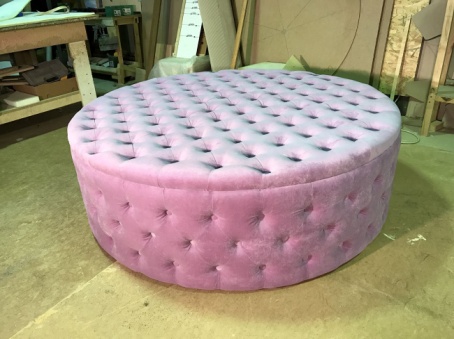 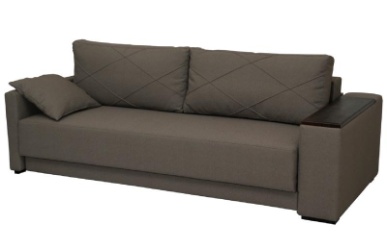 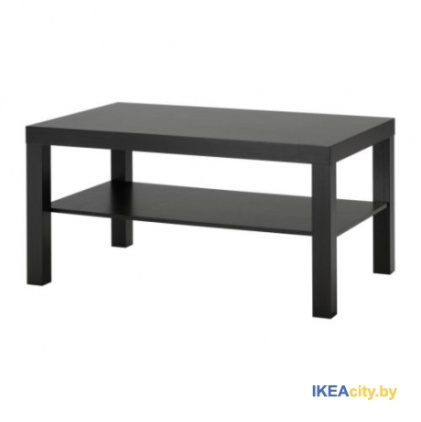 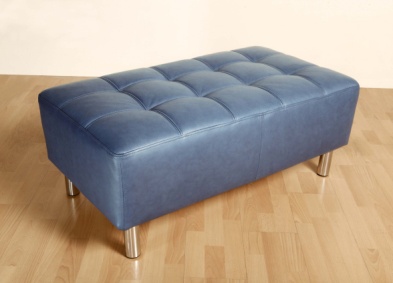 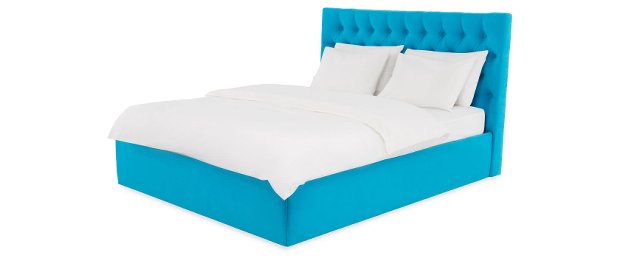 Конверт для младшей группы - найдите на картине лишний предмет– (стул)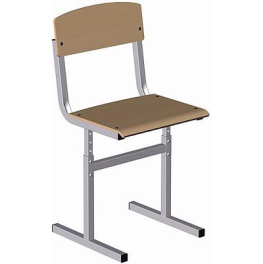 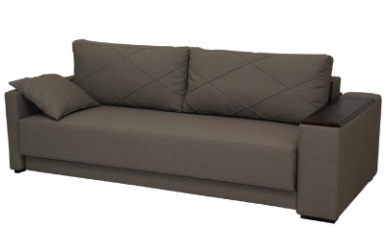 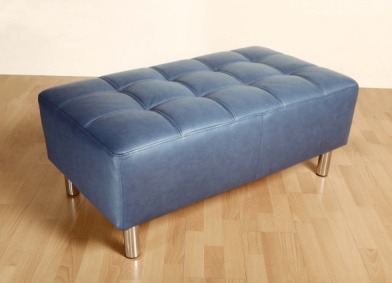 3 этап Конверт для старшей группы  – решите ребус- (пальма)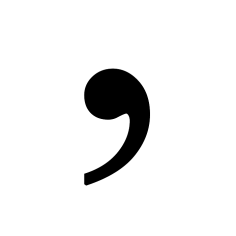 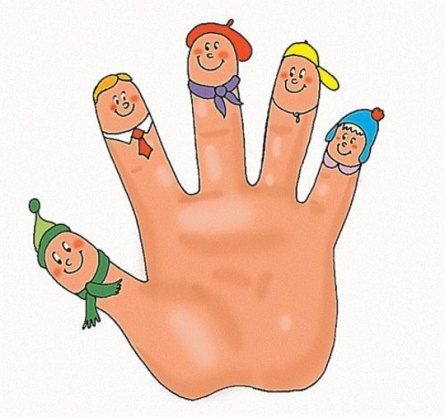 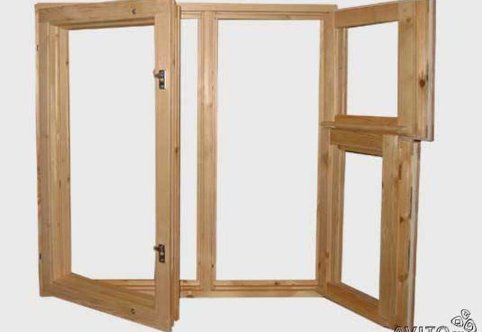 Конверт для младшей группы – решите ребус - (солнце)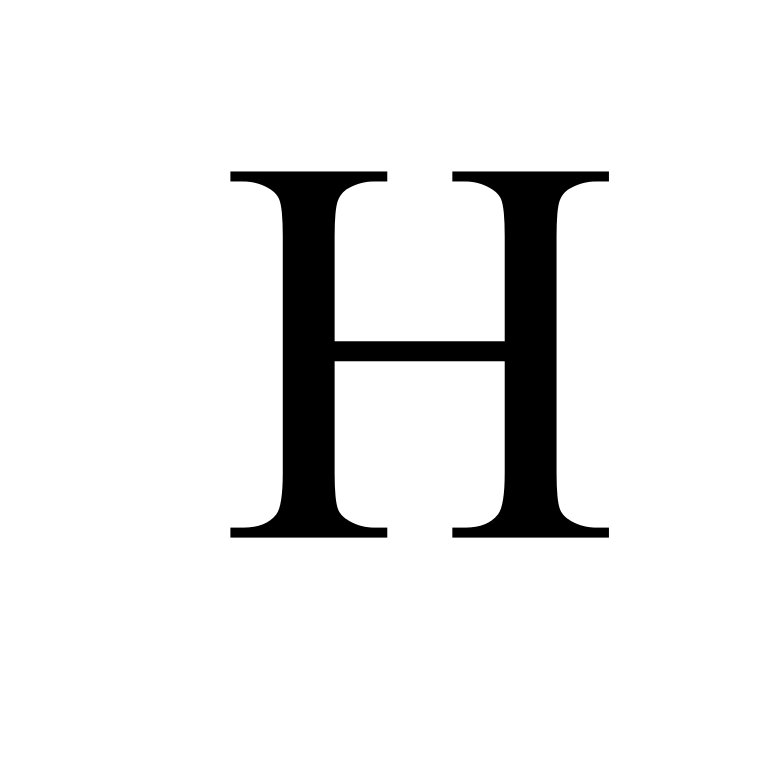 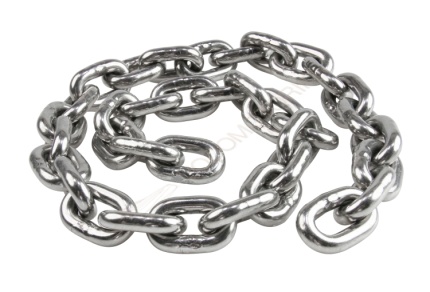 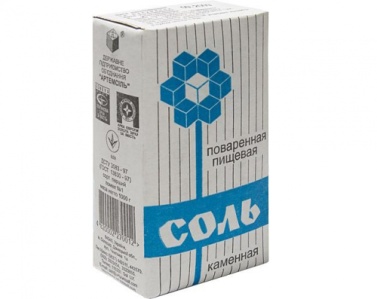 4тэтапКонверт для старшей группы  - соберите пазл – (ежик) 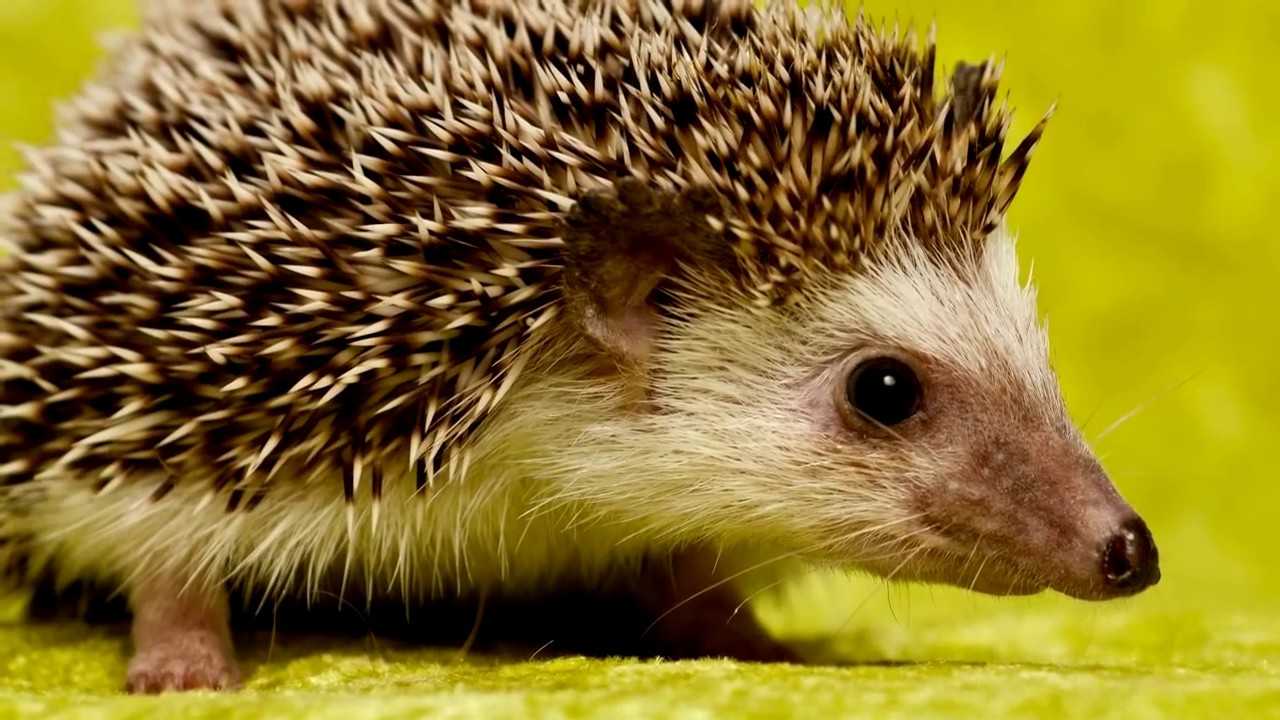 Конверт для младшей группы -  соберите пазл - (шары)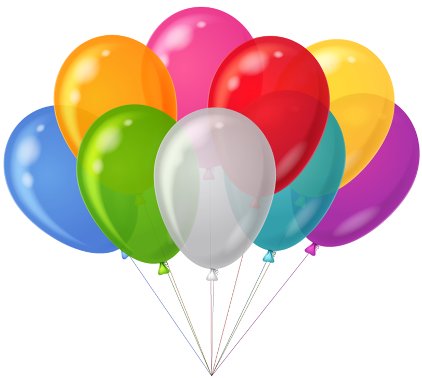 5 этап Конверт для младшей  группы  - найди правильный путь к предмету - (озеро)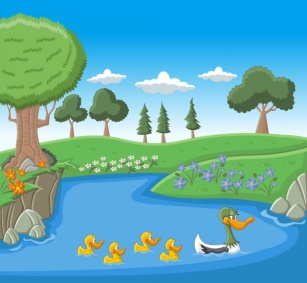 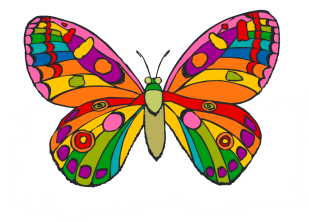 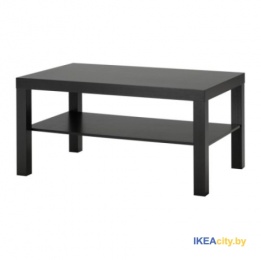 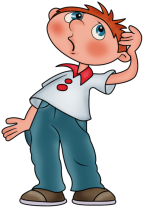 Конверт для старшей  группы - найди к какому предмету ведет дорога – (дождь)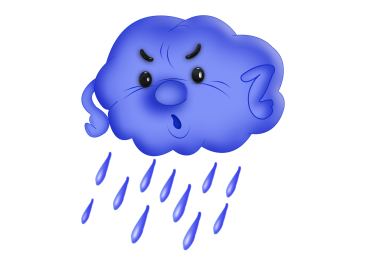 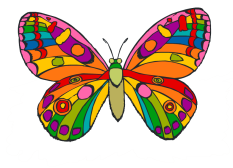 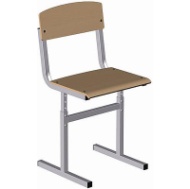 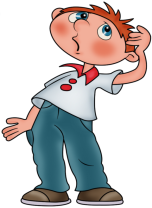 Соберите все картинки и приклейте их на свои места. Какие вы ребята молодцы! От вас зависит память и сохранность этих памятников истории нашего государства!А теперь познакомимся с сакральными местами Казахстана!!! Улытау, пик Аулиетау (Акмешит)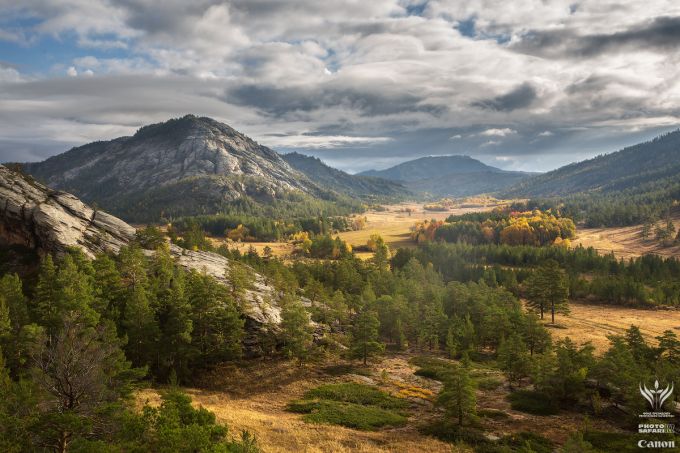 Фото:mangystau.infoАулиетау (Акмешит) – вершина гор Улытау. «Улытау» с казахского языка переводится как «великая гора», «большая гора». По легенде, в этих горах родился пророк Заратустра, в средневековье здесь были похоронены Жошы хан, Алаша хан, Тохтамыш хан, бий Едиге и другие выдающиеся наши предки. История сохраняет память предков, а потомки всегда чтят ее. Пик Едыге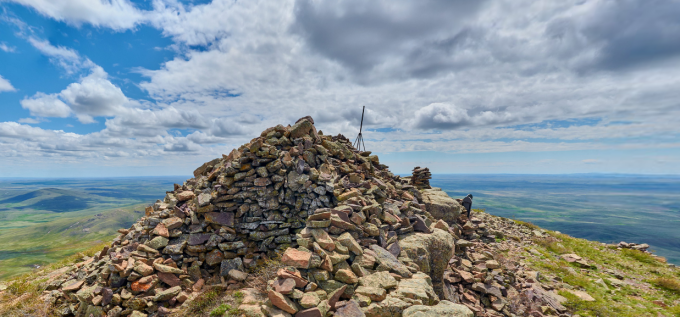 Фото city3d.kzПик Едыге расположен в 35 км западнее от села Улытау. На его вершине находится место захоронения знаменитого хана Золотой Орды Тохтамыша (Токтамыса). На вершине священного Улытау предан земле уважаемый би Едыге, чьим именем в последующем стала называться гора. Алтын шокы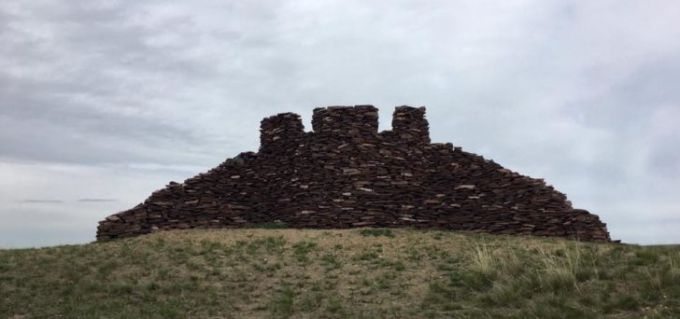 Фото Margulans.comАлтын шокы («Золотая пика») – название горы Улытауского хребта в Карагандинской области, историю которой связывают с Великим Тамерланом Петроглифы Теректы аулие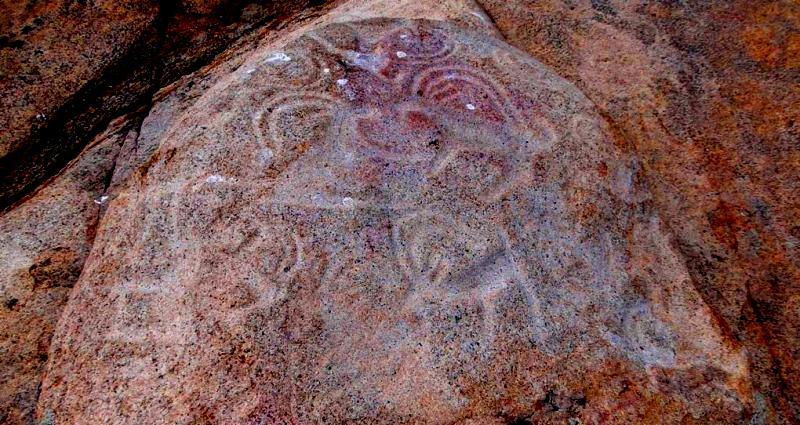 Фото silkadv.comВ 445 километрах от Караганды расположилось урочище Теректы. Со стороны Жезказгана ехать до него около 90 километров. Историко-археологический комплекс Теректы Аулие – Святой Тополь – состоит из галереи наскальных рисунков – петроглифов, неолитической стоянки, поселений древнего человека.Мавзолей Жубан ана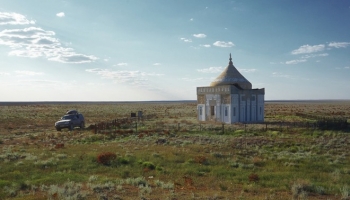 Фото Qazaqstan3d.kzМавзолей Жубан ана (Жуан аулие), построенный в ХІ веке в Жанааркинском районе Карагандинской области, на правом берегу реки Сарысу. Мавзолей Айши биби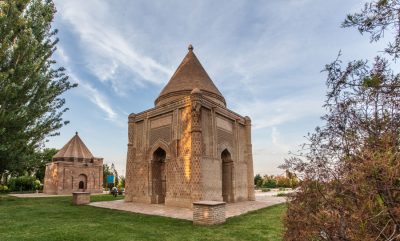 Фото IQAP.KZМавзолей Айши биби – уникальный и интереснейший памятник архитектуры XII века, неимеющий аналогов в архитектурно-строительной культуре Казахстана и Средней Азии. Мавзолей Бабаджи Хатун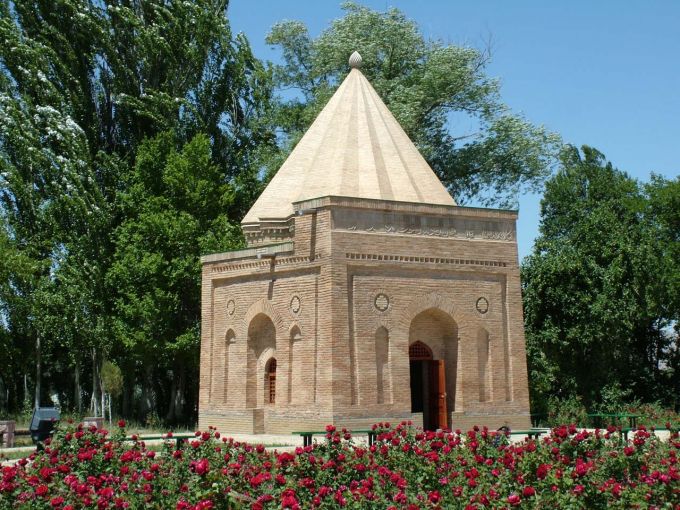 Фото ru.wikipedia.orgМавзолей Бабаджа Хатун (Х–ХІ вв.). Строительство этого памятника степного зодчества связано с легендами о возведении мавзолея для Айша биби. По легенде, после гибели Айши биби ее няня Бабаджа хатун становится его смотрителем, а после смерти ее хоронят в двадцати шагах от мавзолея девушки. Культовый памятник Домбауыл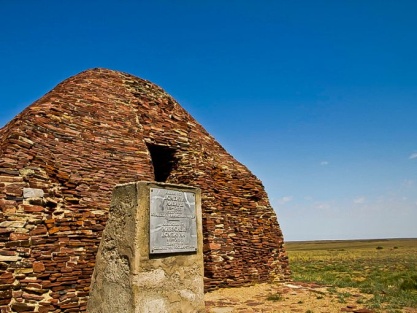 Фото dollartree.infoМавзолей Домбауыл примечателен тем, что является, по мнению многих ученых, одним из самых древних сооружений, которыми располагает Центральный Казахстан. Мавзолей Жошы-хана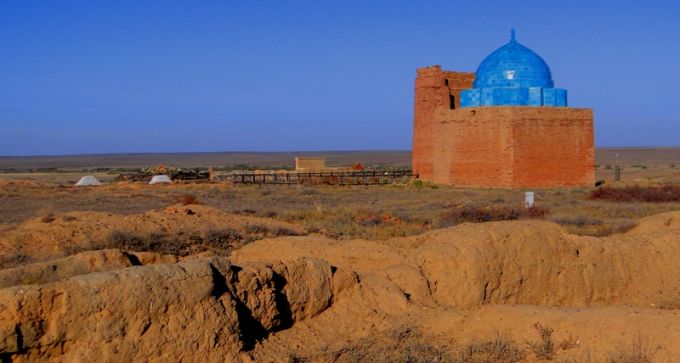 Фото silkadv.comПамятник архитектуры XII –XIII вв. Мавзолей Жошы хана (Джучи-хана) – один из самых известных и выдающихся памятников казахского зодчества монгольского периода. Мавзолей Алаша-хана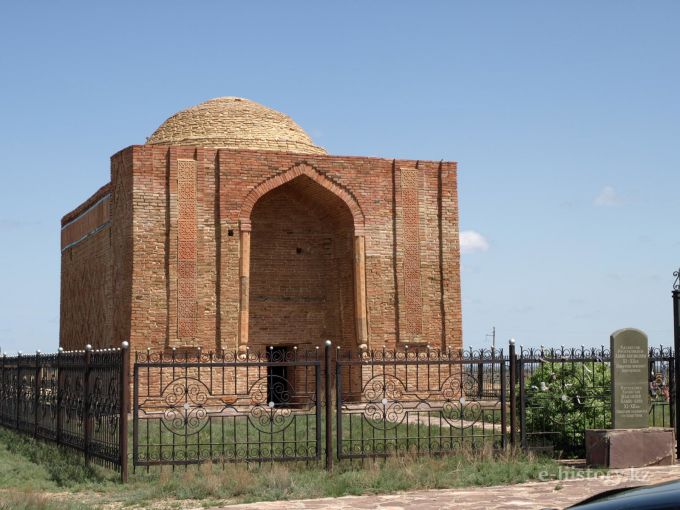 Фото e-history.kzМазар построен народными мастерами в XI– XII вв. в честь Алаша хана. Его имя напрямую связано с появлением трех жузов казахского народа. Один из знаменитых мавзолеев Казахстана расположен в долине реки Каракенгир, недалеко от деревни Малшыбай, в Улытауском районе Карагандинской области. 